FUNDAÇÃO EDUCACIONAL CLAUDINO FRANCIO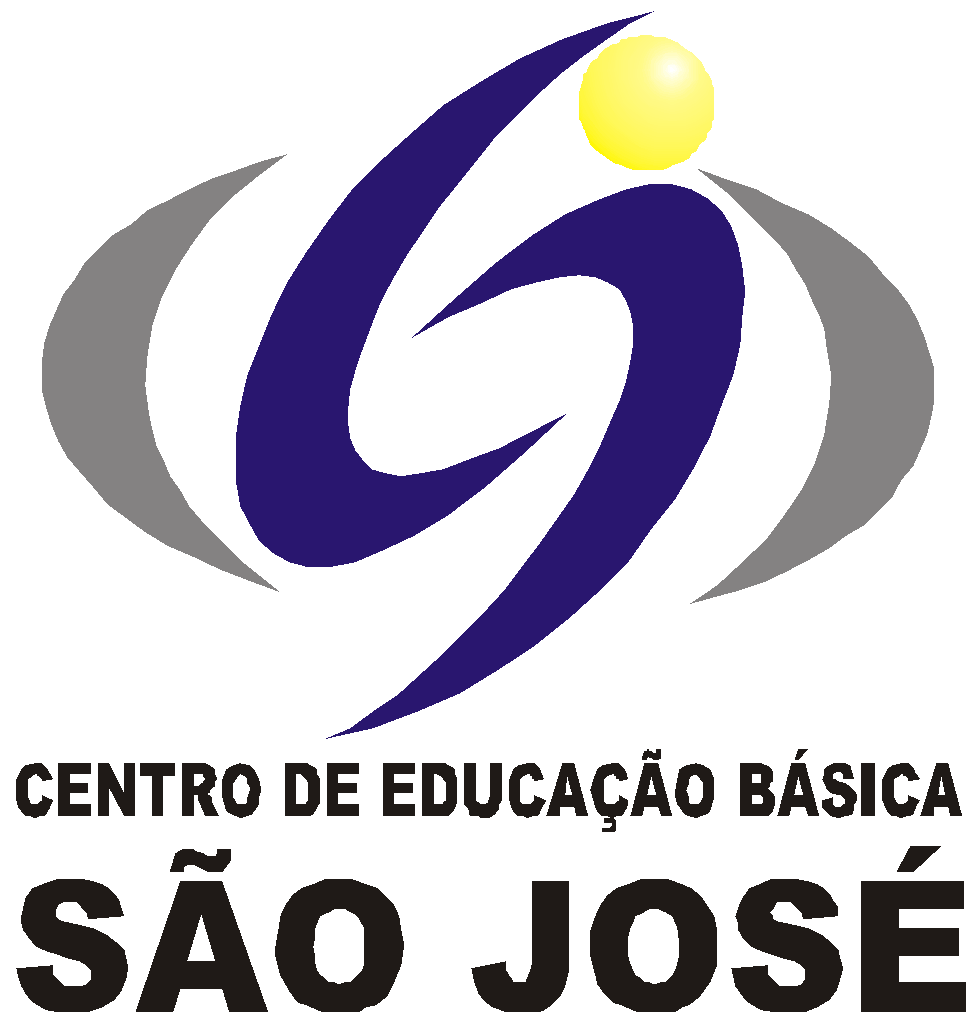 CENTRO DE EDUCAÇÃO BÁSICA SÃO JOSÉ                         Roteiro de Estudo Semanal 3º ano A Professora MaiaraConteúdo Programático de 31 de agosto a 04 de setembro.Senhores Pais, Os alunos do grupo de risco ou que optarem por permanecer em casa deverão acompanhar a transmissão das aulas on-line das 7h às 11h, seguindo o Roteiro de Estudos. As famílias dos alunos que desejarem retornar para as aulas presenciais deverão entrar em contato com a coordenação.Este é o link FIXO para todas as aulas, todos os dias: meet.google.com/cwk-yeum-eoj                                                                                                                       Atenciosamente, Equipe Pedagógica                                                                                 31/08/2020                                                                                 31/08/2020                                                                                 31/08/2020HORÁRIOSEGUNDACONTEÚDOS7h – 7h50PORTUGUÊSCorreção da tarefa.Tarefa de casa: Lição 7 e 8 de Português, p. 120 a 123.Matemática - construir o relógio (encarte 11).Hora da história, p. 29 a 34.7h50 – 8h40PORTUGUÊSHora da história, p. 29 a 34.INTERVALOSERÁ EM SALA DE AULA9h - 9h50HISTÓRIADiálogo com o texto, p. 170.O trabalho no campo…, p. 175.9h50 -10h40INGLÊS LUCIANAApostila 3º Bimestre. A partir da página 02.Tarefa: Página 06: Read, cut and glue.10h40 - 11hEDUCAÇÃO FÍSICAAtividades de alongamento e aquecimento01/09/202001/09/202001/09/2020HORÁRIOTERÇACONTEÚDOS7h – 7h50INGLÊS LUCIANAApostila 3º Bimestre. A partir da página 05.7h50 – 8h40MÚSICAPágina 8 da apostila do 2º SemestreINTERVALOSERÁ EM SALA DE AULA9h - 9h50MATEMÁTICACorreção da tarefa.Tarefa de casa: Lição 9 de Matemática, p. 151 a 153.Unidade 9 - Quanto tempo o tempo tem?, p. 112 a 116.9h - 9h50MATEMÁTICACorreção da tarefa.Tarefa de casa: Lição 9 de Matemática, p. 151 a 153.Unidade 9 - Quanto tempo o tempo tem?, p. 112 a 116.9h50 -10h40MATEMÁTICAUnidade 9 - Quanto tempo o tempo tem?, p. 112 a 116.10h40 - 11hCIÊNCIASDiálogo com o texto, p. 20 a 23.02/09/202002/09/202002/09/2020HORÁRIOQUARTACONTEÚDOS7h – 7h50PORTUGUÊSCorreção da tarefa.Tarefa de casa: Lição 9 de Português, p. 124.Diálogo com o texto, p. 35 a 36.7h50 – 8h40PORTUGUÊSDiálogo com o texto, p. 35 a 36.INTERVALOSERÁ EM SALA DE AULA9h - 9h50PORTUGUÊSGramática - Pontuação expressiva, p. 39 a 41.9h - 9h50PORTUGUÊSGramática - Pontuação expressiva, p. 39 a 41.9h50 -10h40GEOGRAFIAPaisagens urbanas, p. 228.Cada cidade tem a sua história, p. 229 a 231.10h40 - 11hARTESMódulo 9: As artes do corpo. Aprendendo a desenhar o corpo humano para posteriormente criar um boneco. (orientações na próxima semana)Profª Marlete03/09/202003/09/202003/09/2020HORÁRIOQUINTACONTEÚDOS7h – 7h50  MATEMÁTICACorreção da tarefa.Tarefa de casa: Lição 10 de Matemática, p. 154 e 155.Lição 2 de Ciências, p. 51 e 52.7h50 – 8h40MATEMÁTICAAtividade 4, p. 117.Sua criação, p. 118.INTERVALOSERÁ EM SALA DE AULA9h - 9h50REC AQUÁTICAATIVIDADE: DançaRealização da atividade: A partir dos vídeos, as crianças deverão dançar no ritmo e realizar as coreografias.9h - 9h50REC AQUÁTICAATIVIDADE: DançaRealização da atividade: A partir dos vídeos, as crianças deverão dançar no ritmo e realizar as coreografias.9h50 -10h40CIÊNCIASVídeo da Experiência 3 e 4, p. 14 e 15.10h40 - 11h         	      CIÊNCIASVídeo da Experiência 3 e 4, p. 14 e 15.04/09/202004/09/202004/09/2020HORÁRIOSEXTACONTEÚDOS7h – 7h50PORTUGUÊSCorreção da tarefa.Tarefa de casa:Produção de texto, p. 45 e 46.Lição 11 de Matemática, p. 156 e 157.Criando Histórias de suspense, p. 42 a 44.7h50 – 8h40PORTUGUÊSGramática - Adjetivos, p. 47 a 50. INTERVALOSERÁ EM SALA DE AULA9h - 9h50MATEMÁTICAUnidade 10 - Matemática: com charadas, problemas e operações, p. 119 a 121.9h - 9h50MATEMÁTICAUnidade 10 - Matemática: com charadas, problemas e operações, p. 119 a 121.9h50 -10h40MATEMÁTICAHora de calcular, p. 125 a 127.10h40 - 11hMATEMÁTICA - LIMFicha 10.